Fort Custer State Recreation Area, 5163 Fort Custer Drive, AugustaWhitford & Lawler Lakes parking lot Just past the park office, take the right hand fork and follow to the parking lot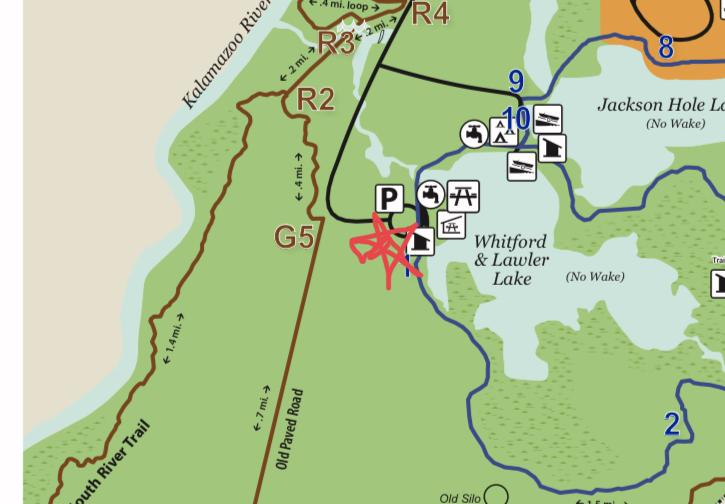 